План- конспект занятия «Солнечный конь».Цель: создание куклы своими руками.Задачи занятия:Знакомство с техникой выполнения.Изучить основные этапы выполнения.Развивать образное и конструктивное мышление.Воспитывать самостоятельность при выполнении практического задания.Вырабатывать усидчивость, терпение и художественный вкус.Воспитывать любовь к народному творчеству.Оборудование занятия:Шпагат, нитки «Ирис» ножницы; раздаточный материал.План занятияОрганизационный момент.Беседа «Конь в жизни наших предков».Практическая работа. Создание коня.Подведение итогов занятия.Рефлексия.Ход занятия:1.	Организационный момент.– Здравствуйте! Мы начинаем изучать новую технику изображения, изображение с помощью нити. И тема нашего сегодняшнего занятия «Мандала из ниток».2.	Беседа «Конь в жизни наших предков».Традиционная русская кукла солнечный конь – отголосок значения этого благородного животного в народной культуре.  Куда в доме без коня!Конечно, конь – прежде всего мужской покровитель. Поэтому народную куклу «Солнечный конь» делали для мальчиков или мужчин. Для детей до 7 лет такой конек служил не только игрушкой, но и оберегом от сглаза, чужих недобрых мыслей. А после семи лет мальчик уже считался отроком, почти взрослым. И помогать ему конь должен был в его взрослых мужских делах: ставить цели, управлять людьми, бесстрашно идти вперед и принимать решения. А конь помогал – сжигал своим солнечным огнем препятствия и хвори, дарил хозяину смелость, силу и удачу.Традиционную народную куклу «Солнечный конь» делали из самых разных материалов – дерево, солома, лыко. Мы сделаем эту игрушку-оберег из шпагата.3.	Практическая работа.Выполняем работу, пользуясь технологической картой.4. Подведение итогов занятия- Отведенное на сегодняшнее занятие время подходит к концу. И я хочу, чтобы вы показали друг другу, что успели сделать, что вызвало у вас затруднение и что понравилось.5. Рефлексия– Закройте глаза, представьте свое готовую работу. Вы довольны своей работой? Теперь каждый решит для себя: что можно исправить, как оформить работу, как ее презентовать.Наматываем на картонку (размер около 20 см) или книжку 25 оборота шпагата. Разрезаем с двух сторон. Получаем 50 отрезков шпагата диной около 20 см.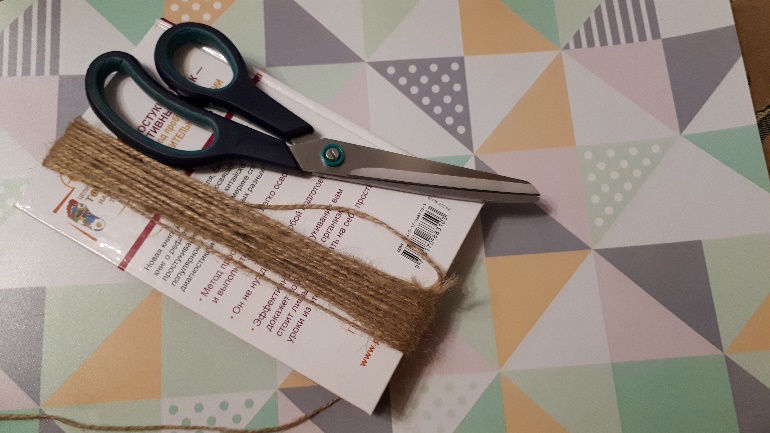 Отделяем 12 отрезков из большого пучка и перевязываем по центру ниткой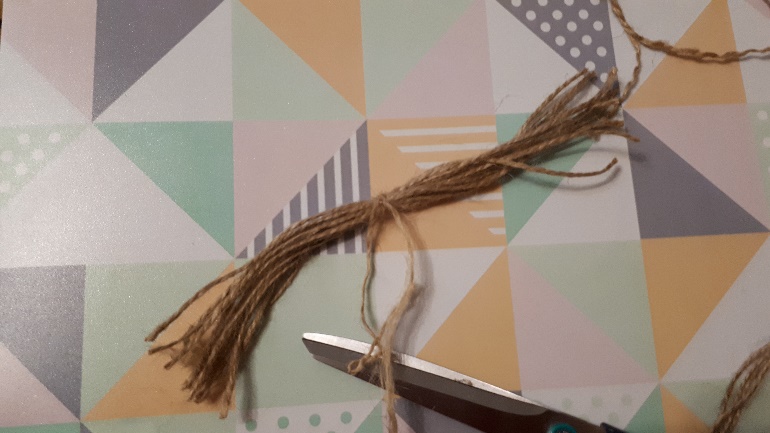 В месте, где перевязали ниткой расправим ниточки как пальму. Теперь наша пасма стала в два раза короче.  Перевяжем место перегиба ниткой – начнем формировать мордочку.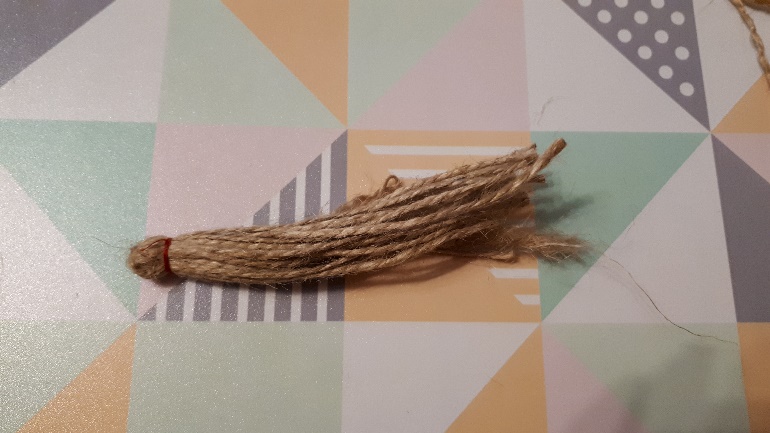 Берем 11 отрезков и разрезаем их пополам. Получаем 22 коротких отрезка для ушек и гривы.Делаем гриву. Берем по три коротких отрезка веревки, оборачиваем вокруг шеи и обвязываем ниткой. Не обрывая нитки также приматываем втору, третью и т. д. пряди. Всего семь прядей.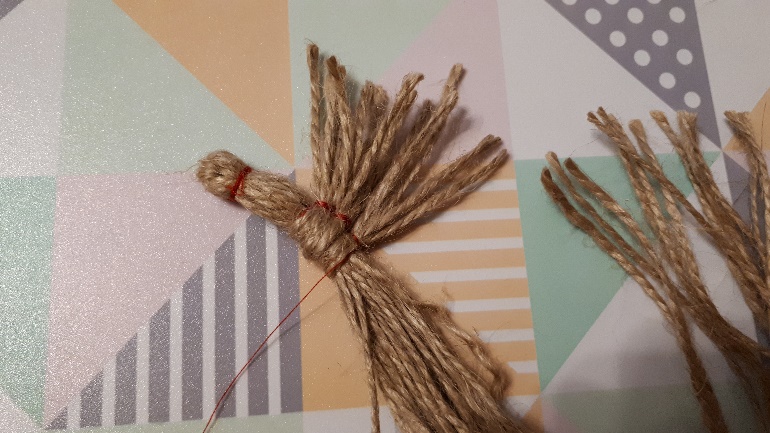 Нитку не обрываем. Берем 16 длинных отрезков и, сложив пополам оборачиваем вокруг шеи. Аккуратно расправляем нити.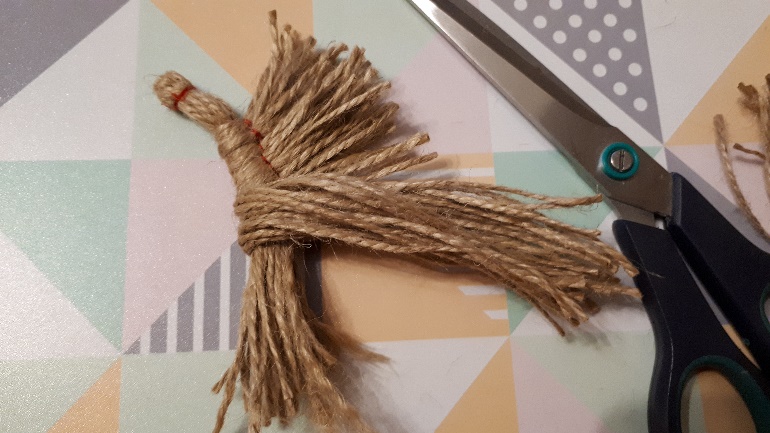 Обматываем пряди ниткой так же, как обматывали гриву. Мы сформировали основу туловища и хвост лошадки. Обрываем нитку.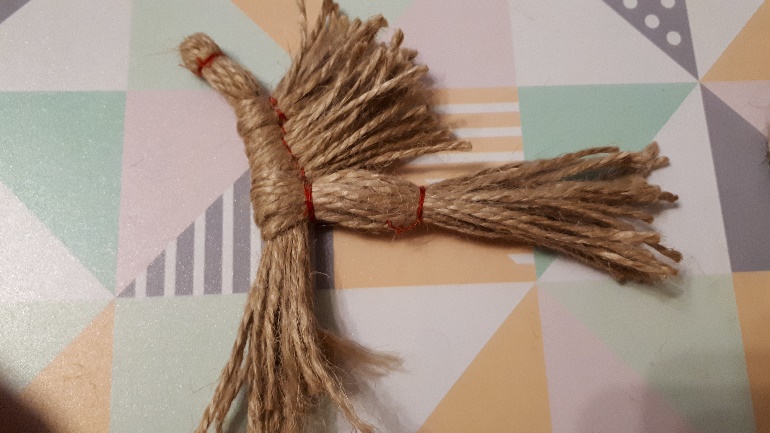 Берем оставшиеся 12 отрезков, сгибаем пополам и оборачиваем вокруг спинки. Шесть отложенных с каждой стороны нитей возвращаем в начальное положение. У нас получились задние ноги лошадки. Перевязываем ниткой туловище за задними ножками.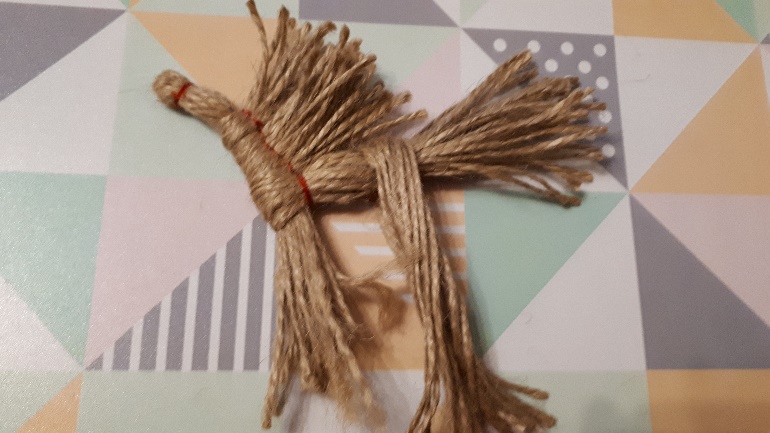 Делим пополам (по 12 веревочек) передние ножки. Начинаем плотно обматывать каждую ножку ниткой.Так обматываем все четыре ножки.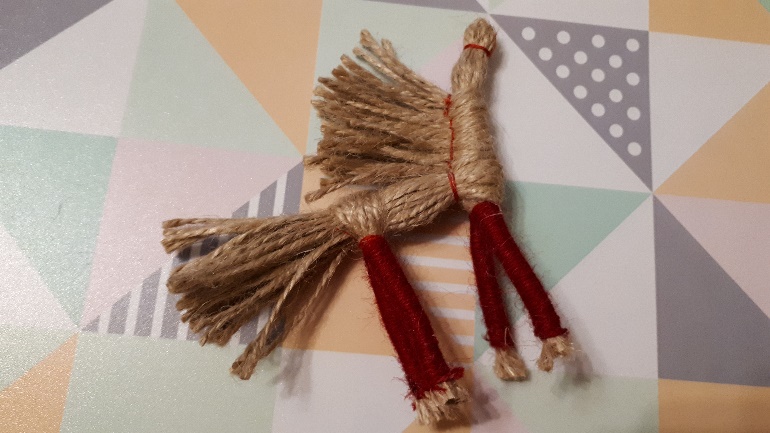 Подстригаем ножки, хвост, гриву. Ставим нашего коника на ножки.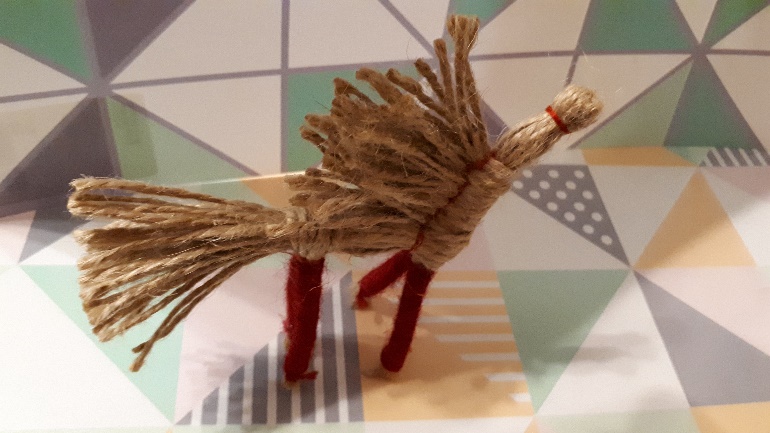 Делаем уздечку.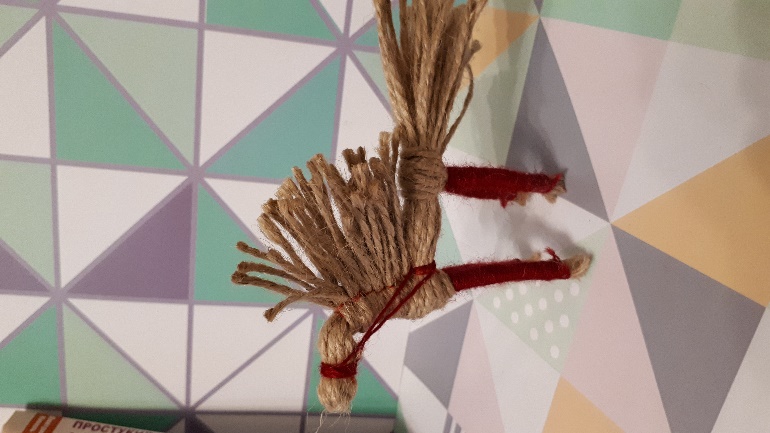 Все готово!Народная кукла солнечный конь.Вы можете сделать традиционную народную куклу «Солнечный конь» и из других материалов.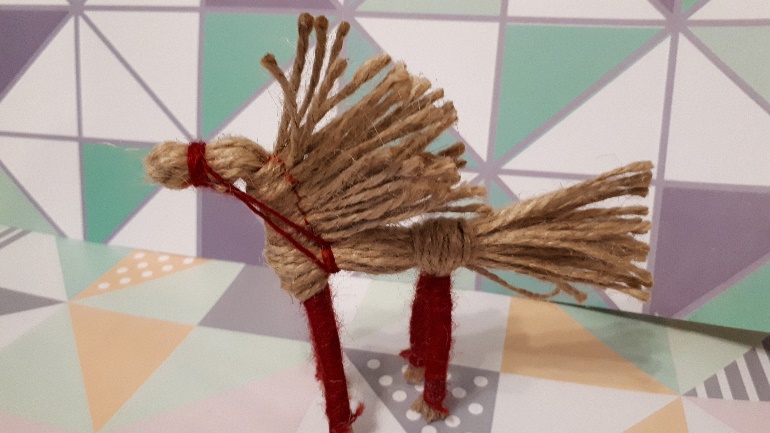 